FONDS D’ACCOMPAGNEMENT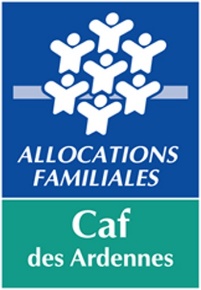 «publics et territoires »Axe 3 : Engagement et participation des enfants et des jeunes Le bilan est à retourner à la Caf accompagné du compte de résultat provisoire 2023 de l’action. Aucune demande de renouvellement ne sera éligible en 2024 en l’absence de ces éléments dûment complétés dans les délais impartis.Volet 1 : Démocratiser l'accès des enfants aux loisirs éducatifs BILAN DE L’ACTION 2023Merci de compléter un bilan par action et de joindre un compte de résultatNom de l’action : .............................................................Nom du porteur de projet : …..............................................................................Type de porteur : Associatif Communal Intercommunal Structure AVS Autre : précisez : ……………………………………………………………………………Type d’équipement : Alsh périscolaire Alsh extrascolaire Alsh Ados Ludothèque  Laep EAJE Structure AVS Autre : précisez : ……………………………………………………………………………Nom de la personne référente du projet :	…..............................................................................1°) Quelle a été la commune d’implantation du projet : ……………………………………2°) Quelles sont les caractéristiques du territoire ? QPV (Quartier Politique de la Ville) ZRR (Zone de Revitalisation Rurale) Autre : précisez : 3°) L’action est-elle valorisée dans une CTG (Convention Territoriale Globale)?  Oui Non4°) Rappel des objectifs :5°) Comment avez-vous mis en œuvre cette action, quelles sont les dates de réalisation, quel en est le contenu ?6°) Quels ont été les écarts entre vos prévisions et la réalisation effective de l’action ?7°) Quelle a été la plus-value de l’action ?	 Par rapport à l’enfant :	 Par rapport à la famille :	Par rapport au territoire :8°) Quelles ont été les difficultés rencontrées ?9°) Combien de personnes ont été touchées par l’action ? 10°) Et combien d’ETP ont été mobilisés sur cette action ?11°) Quels ont été les partenaires de l’action ? Quels ont été les points positifs du partenariat et les difficultés rencontrées ?Merci de compléter un compte de résultat par action : Fait à ……………..……………..…..	Le  ……………………………Cachet                                                                                        SignatureVolet 2 :Soutenir l'engagement et les initiatives des jeunesBilan Postes d’animateurs 2023Merci de compléter un bilan pour les postes financés et de joindre un compte de résultatNom de l’action : .............................................................Nom du porteur de projet  :  .............................................................................Type de porteur : Associatif Communal Intercommunal Structure AVS Autre : précisez : ……………………………………………………………………………Type d’équipement : Alsh périscolaire Alsh extrascolaire Alsh Ados Ludothèque  Laep EAJE Structure AVS Autre : précisez : ……………………………………………………………………………Nom de la personne référente du projet :	…..............................................................................1°) Quelle a été la commune d’implantation du projet : …………………………………….2°) Quelles sont les caractéristiques du territoire ? QPV (Quartier Politique de la Ville) ZRR (Zone de Revitalisation Rurale) Autre : précisez : 3°) L’action est-elle valorisée dans une CTG (Convention Territoriale Globale) ?  Oui NonLes jeunes sont-ils encadrés par d’autres animateurs ?     OUI       NON                                                Si oui :4°) Quelles ont été les missions attribuées au poste d’animateur ?5°) Quelles ont été les modalités d’intervention auprès des jeunes pour chacun des intervenants ? :6°) Quelle a été l’implication des jeunes dans les actions ?7°) Quel ont été les projets menés par les animateurs financés (déroulement, organisation, objectifs pédagogiques...) ?8°) Les actions ont-elles été encadrées par d’autres animateurs, dans la positive comment sont-ils intervenus ?9°) Combien de jeunes ont participé au projet (précisez la répartition par âge et par sexe, combien de nouveaux par rapport à l’année précédente) ?10°) Quels ont été les moyens mis en œuvre pour associer les familles ?11°) Vos objectifs ont-ils été atteints ? Pourquoi ?12°) Quels sont les points positifs de l’action ?13°) Quels sont les points à améliorer ?14°) Quels ont été les partenariats associés au projet et décrivez leur rôle par rapport à l’action ?15°) Quels ont été les écarts avec le projet initial ?Merci de compléter un compte de résultat par action :Fait à ……………..……………..…..	Le  ……………………………Cachet                                                                                        SignatureVolet 2 :Soutenir l'engagement et les initiatives des jeunesBilan actions spécifiques 2023Merci de compléter, par action spécifique, un bilan et de joindre un compte de résultat Nom de l’action : .............................................................Nom du porteur de projet : .........................................................................Type de porteur : Associatif Communal Intercommunal Structure AVS Autre : précisez : ……………………………………………………………………………Type d’équipement : Alsh périscolaire Alsh extrascolaire Alsh Ados Ludothèque  Laep EAJE Structure AVS Autre : précisez : ……………………………………………………………………………Nom de la personne référente du projet :	…..............................................................................1°) Quelle a été la commune d’implantation du projet 2°) Quelles sont les caractéristiques du territoire ? QPV (Quartier Politique de la Ville) ZRR (Zone de Revitalisation Rurale) Autre : précisez : 3°) L’action est-elle valorisée dans une CTG (Convention Territoriale Globale)?  Oui NonQuels ont été les champs couverts par ce projet ? La citoyenneté et l’animation locale La solidarité internationale L’élaboration de projets de départ en vacances L’élaboration de projets culturels et sportifs4°) Rappel des objectifs généraux de l’action ?5°) Quel a été le contenu de l’action (déroulement, organisation du transport, objectifs pédagogiques, contenu de l’action ...) ?6°) Combien de jeunes ont participé au projet (précisez la répartition par âge et par sexe, combien de nouveaux par rapport à l’année précédente) ?7°) Décrivez précisément l’implication des jeunes dans l’action pour chaque étape du projet (avant, préparation, les actions d’autofinancement menées et le rôle des jeunes, pendant l’action, l’évaluation …) :8°) Combien de jeunes actifs ont été impliqués dans le projet ?9°) Combien d’ETP ont été mobilisés sur cette action ?……………………………………………………………………………………………………………	10°) Quels ont été les moyens mis en œuvre pour associer les familles et à quelle(s) phase(s) du projet ?11°) Vos objectifs ont-ils été atteints ? Pourquoi ?12°) Quels sont les points positifs de l’action ?13°) Quels sont les points à améliorer ?14°) Quels ont été les professionnels chargés d’encadrer les jeunes (nom, qualification et temps de travail passé sur le projet) ?15°) Quels ont été les partenaires associés à votre projet et décrivez leur rôle par rapport à l’action ?16°) Quels ont été les écarts avec le projet initial ?Merci de compléter un compte de résultat par action :Fait à ……………..……………..…..	Le  ……………………………Cachet                                                                                        SignaturePLAN D’INVESTISSEMENT DEFINITIF : titre du projet                                        EXERCICE 2023Le calcul de la subvention Caf sera fait sur le montant TTC pour les associations et sur le montant HT pour les collectivités.Merci de joindre à ce plan de financement les factures acquittées et certifiées (date, mode de paiement, signature, tampon) correspondantes. FAIT A                             le                                                                        Cachet + signatureVolet 2 :Soutenir l'engagement et les initiatives des jeunesBilan Séjours 2023Merci de compléter un bilan par séjour financé et de joindre un compte de résultat par séjourNom de l’action :….............................................................Nom du porteur de projet  : …..............................................................................Type de porteur : Associatif Communal Intercommunal Structure AVS Autre : précisez : ……………………………………………………………………………Type d’équipement : Alsh périscolaire Alsh extrascolaire Alsh Ados Ludothèque  Laep EAJE Structure AVS Autre : précisez : ……………………………………………………………………………Nom de la personne référente du projet :	…..............................................................................1°) Quelle a été la commune d’implantation du projet : ……………………………..2°) Quelles sont les caractéristiques du territoire ? QPV (Quartier Politique de la Ville) ZRR (Zone de Revitalisation Rurale) Autre : précisez : 3°) L’action est-elle valorisée dans une CTG (Convention Territoriale Globale) ?  Oui Non4°) Rappel des objectifs généraux de l’action ?5°) Dates et lieux du séjour, nombre de jours et type d’hébergement :Du           au          2023	6°) Quel a été le contenu de l’action (déroulement, organisation du transport, objectifs pédagogiques, contenu du séjour ...) ?7°) Quelle a été l’organisation quotidienne du séjour ?8°) Combien de jeunes ont participé au projet (précisez la répartition par âge et par sexe, combien de nouveaux par rapport à l’année précédente)?9°) Décrivez précisément l’implication des jeunes dans l’action pour chaque étape du projet (avant, préparation, les actions d’autofinancement menées et le rôle des jeunes, pendant le séjour, l’évaluation …) :10°) Quels ont été les moyens mis en œuvre pour associer les familles ?11°) Vos objectifs ont-ils été atteints ? Pourquoi ?12°) Quels sont les points positifs de l’action ?13°) Quels sont les points à améliorer ?14°) Quels ont été les professionnels chargés d’encadrer les jeunes (nom, qualification et temps de travail passé sur le projet) ?15°) Quels ont été les partenariats associés à votre projet et décrivez leur rôle par rapport à l’action ?16°) Quels ont été les écarts avec le projet initial ?Merci de compléter un compte de résultat par action :Fait à ……………..……………..…..	Le  ……………………………Cachet                                                                                        SignatureMerci de compléter un bilan par action et de joindre un compte de résultatNom de l’action :	…..........................................................…Veuillez cocher le volet sur lequel l’action a été financée : Volet 3 : Soutenir les initiatives numériques en direction des enfants et des jeunes	 Actions de sensibilisation au numérique	 Espace numériqueNom du porteur de projet : …..............................................................................Type de porteur : Associatif Communal Intercommunal Structure AVS Autre : précisez : ……………………………………………………………………………Type d’équipement : Alsh périscolaire Alsh extrascolaire Alsh Ados Ludothèque  Laep EAJE Structure AVS Autre : précisez : ……………………………………………………………………………Nom de la personne référente du projet :	…..............................................................................1°) Quelle a été la commune d’implantation du projet : …………………………………………2°) Quelles sont les caractéristiques du territoire ? QPV (Quartier Politique de la Ville) ZRR (Zone de Revitalisation Rurale) Autre : précisez : 3°) L’action est-elle valorisée dans une CTG (Convention Territoriale Globale)?  Oui Non4°) Rappel des objectifs :5°) Comment avez-vous mis en œuvre cette action ?Pour le financement d’un espace numérique, merci de compléter le tableau ci -dessous en complément :6°) Quels ont été les écarts entre vos prévisions et la réalisation effective de l’action ?7°) Quelle a été la plus-value de l’action ?	 Par rapport à l’enfant :	 Par rapport à la famille :	Par rapport au territoire :8°) Quelles ont été les difficultés rencontrées ?9°) Combien de personnes ont été touchées par l’action ?10°) Quels ont été les partenaires de l’action ? Quels ont été les points positifs du partenariat et les difficultés rencontrées ?Merci de compléter un compte de résultat par action :Fait à ……………..……………..…..	Le  ……………………………Cachet                                                                                        SignatureNOMPRENOMTYPE DE CONTRATTemps de travail hebdomadaireTemps de travail hebdomadaireTemps de travail hebdomadaireCharges de salaires totalRecettes totales hors CafCharges de salaires liées au temps de travail. Poste jeunes financé FptMontant Fpt réelNOMPRENOMTYPE DE CONTRATTps de travail hebdo poste jeunes financé FptTps de travail hebdo coordination (resp. secteur jeunes) encadrement jeunes ALSHTps de travail autre que secteur jeunesCharges de salaires totalRecettes totales hors CafCharges de salaires liées au temps de travail. Poste jeunes financé FptMontant Fpt réelNOMPRENOMDIPLOMEETPTYPE DE CONTRATType d’actionThématiqueNombre de séancesPublic touchéPublic touchéPublic touchéType d’actionThématiqueNombre de séancesEnfants (3-11 ans)Jeunes (12-17 ans)ParentsAction d’informationAction de formationTemps parents/enfantsCréation numériqueTemps autour de la scolaritéEducation aux médias Autres précisez